 «ПО СТОПАМ ИВАНА ГРОЗНОГО»Александров – Суздаль – Владимир – Гороховец – Нижний Новгород - Казань – Раифский Богородицкий мужской монастырь - остров СвияжскАвтобусный тур6 дней / 5 ночейсреда - понедельникДаты заезда на 2023 год : 27.04 ; 05.05 ; 31.05 ; 21.06 ; 19.07 ; 16.08 ; 13.09 ; 11.1011 день – среда
07:30 Сбор группы в Москве: ст. метро «ВДНХ»
08:00 Отправление в Александров (время в пути около 2,5 часов – 120 км.). Путевая информация.
Экскурсионная программа по музею-заповеднику «Александровская слобода» с посещением Покровской церкви и осмотром экспозиций «Государев двор, домовый храм Ивана Грозного», «Столовая палата XVI века» и «Средневековые подвалы XVI века» и посещение Распятской церкви-колокольни с экспозиции «Александровская слобода. Легенды и были».
12:30 Отправление в Суздаль (время в пути около 2 часов – 140 км.) Путевая информация.
14:30 Обед в кафе города Суздаль.
Обзорная экскурсия по Суздалю с осмотром главных достопримечательностей древнего города: Суздальского Кремля, Торговой площади, Ризоположенского монастыря XIII века с Преподобенской колокольней, Покровского монастыря XIV века.
Свободное время в центре города.
18:30 Отправление во Владимир (время в пути около 1 часа – 38 км).
Размещение в отеле «Амакс Золотое Кольцо» 3* (резервные гостиницы : «Русская деревня», «Князь Владимир»)
Свободное время.2 день – четверг
Завтрак в ресторане отеля (шведский стол).
Освобождение номеров.
09:00 Обзорная экскурсия по Владимиру с осмотром белокаменных памятников XII века: Золотых ворот – символом города Владимир, Успенского собора, Дмитриевского собора. Прогулка по ул. Георгиевская – пешеходной зоне, которая соединяет два Храма – Георгиевский и Спасский, и которая собрала немало интересных архитектурных памятников.
Отправление в Гороховец (время в пути около 2,5 часов – 150 км.). Путевая информация.
14:00 Обед в кафе города.
15:00 Обзорная экскурсия по Гороховцу. Осмотр Никольского Монастыря. Гора, на которой стоит Николо-Троицкий мужской монастырь называется Никольской. В голубом небе золотятся пять глав Троицкого собора. С горы открывается великолепная панорама города и реки. В старинном Гороховце удивительным образом сочетаются образцы гражданской архитектуры, храмового зодчества и великолепные природные ландшафты. В городе сохранились семь из двадцати уцелевших по всей России зданий купеческих палат.
Отправление в Нижний Новгород (время в пути около 1,5 часов – 90 км).
Путевая информация.
19:00 Размещение в отеле «Волна» 4* (резервные гостиницы: «Маринс парк отель», «Гранд отель Ока», «Заречная»).
Свободное время.3 день – пятница
Завтрак в ресторане отеля (шведский стол).
Освобождение номеров.
09:00 Экскурсия по Нижнему Новгороду с осмотром исторического центра города, посещением Ильинской и Рождественской церквей, осмотром памятника В.П.Чкалова и Чкаловской лестницы, прогулка по пешеходной улице Большая Покровская. Посещение Нижегородского Кремля – памятника архитектуры начала XVI века, с осмотром территории, Михайло-Архангельского собора.
Экскурсия в музей-усадьбу купца Рукавишникова – самый крупный музей области, летопись которого начинается с конца XIX века. Сейчас в музее представлено более 300 тыс. предметов – памятников культуры, в том числе коллекции фарфора, мебели, графики, тканей, изделий из металла.
Обед в кафе города.
14:00 Отправление в Казань (время в пути около 7 часов – 400 км.).
21:00 Размещение в отеле «Амакс Сафар» 3* (резервные гостиницы: «Кристалл», «ИТ-парк», «Релита», «Новинка», «Кравт Казань аэропорт», «Сулейман палас», «Регина»).4 день – суббота
Завтрак в ресторане отеля (шведский стол).
09:00 Автобусно-пешеходная экскурсия «Сердце Казани» по самым красивым местам столицы Татарстана. Вы проникнитесь удивительным сочетанием различных религиозных течений и наслоение исторических эпох. Синтез прошлого и настоящего восхищает туристов, ведь эклектика Казани – это богатство, сохраненное жителями Республики.
В ходе экскурсии вы посетите:
– Богородицкий монастырь, где хранится чудотворная икона Казанской Божией Матери;
– Петропавловский собор – ценнейший архитектурный памятник и один из духовных символов Казани;
– Смотровую площадку Казанского Кремля, с которой открываются фантастически красивые виды на Казань: вид на реку Казанку, Центр семьи «Kazan», Дворец Земледельцев, Кремлёвскую набережную, аквапарк «Ривьера», спортивные объекты, построенные к Универсиаде – 2013 и современные постройки;
– Набережную озера Кабан – прекрасную прогулочную зону.
Пешеходная экскурсия в главную сокровищницу города – Казанский Кремль. Вы побываете в мечети Кул-Шариф – легендарной святыни Казани и Республики, а также насладитесь экстерьером Благовещенского Собора – древнейшим памятником истории и культуры.
Увидите известную «падающую» башню Сююмбике, Пушечный двор, старейшую площадь Казани – площадь 1 Мая.
Насладитесь видами на исторический центр города, познакомитесь с Казанским университетом, площадью Свободы, улицами Кремлевская, Горького, Пушкина, Толстого, узнаете удивительные фрагменты из жизни в Казани знаменитых литераторов.
15:00 Обед в кафе города.
Возвращение в отель. Свободное Время.
За дополнительную плату возможна организация Ночной экскурсии по городу с посещением национального магазина «Бахетле», где представлена вся кухня татарских поваров, кулинаров и кондитеров, а также национальные сувениры. Стоимость: 800 руб./взр., 700 руб./ребенок до 16,99 лет)5 день – воскресенье
Завтрак в ресторане отеля (шведский стол).
Освобождение номеров.
09:00 Автобусная экскурсия в Раифский Богородицкий мужской монастырь (архитектурный комплекс ХVII – ХIХ веков). Чудотворная Грузинская икона божьей матери, Троицкий собор, Церковь, во имя отцов, на Синае и в Раифе убиенных. Самая маленькая в Европе церковь во имя мучениц Веры, Надежды, Любови и матери их Софии.
По дороге осмотр Храма Всех Религий в селе Старое Аракчино.
Переезд на остров-град Свияжск.
13:30 Пешеходная экскурсия по острову Свияжск.
Уникальный ансамбль городской застройки бывшего города Свияжска представляет огромную ценность. Здесь стоят удивительная, единственная в Поволжье деревянная Троицкая церковь 1550-1551 годов с интерьером и иконостасом, Никольская церковь 1556 года и Успенский собор 1560 года, построенные при участии известного мастера – белокаменщика Постника Яковлева, строителя храма Покрова на рву на красной площади Москвы и Казанского Кремля. Сохранившиеся до наших дней фрески успенского храма по технике исполнения и колориту существенно отличаются от немногочисленных аналогов православной фресковой росписи XVI века.
16:00 Обед в кафе.
Отправление домой (ночной переезд)6 день – понедельник
07:30 Ориентировочное прибытие в Москву, ст. метро ВДНХ. Время прибытия ориентировочное, в зависимости от транспортной ситуации.В стоимость тура включено:
Проживание в отеле: двухместное размещение, в номерах две односпальные кровати или одна двуспальная кровать, ванная комната
Питание согласно программе – 4 завтрака, 5 обедов
Экскурсионное обслуживание по программе (включая услуги местных гидов и входные билеты в музеи)
Услуги сопровождающего
Транспортное обслуживание автобусом туристического класса (полуторо-этажный автобус с багажным отделением, комфортабельные кресла, система климат-контроля, видео-монитор)Дополнительно оплачивается
Экскурсия «Ночная Казань» (800 руб./взрослый, 700 руб./ребенок до 16,99 лет)Примечания
Все пассажиры в туристическом автобусе обязаны иметь при себе удостоверение личности (паспорт, свидетельство о рождении – для детей до 14 лет)
Время прибытия является ориентировочным и не может считаться обязательным пунктом программы
Время и порядок предоставления туристских услуг, заявленных в программе, могут меняться при сохранении их объема и качества
Возможна замена гостиницы на аналогичную или высшей категории.
При количестве туристов в группе менее 18 человек для транспортного обслуживания может предоставляться микроавтобус 1 класса «Мерседес-Спринтер»/аналог. При этом в автобусе свободная рассадка
Туроператор не имеет возможности влиять на задержки, связанные с пробками на дорогах, действиями и мероприятиями государственных органов, в том числе органов ГИБДД, дорожными работами, а так же на любые другие задержки, находящиеся вне разумного контроля туроператора
Туроператор оставляет за собой право пересаживать клиентов в зависимости от конкретного расположения в салоне автобуса дверей, туалета, а также количества и расположения посадочных мест
Сведения о модели и иных характеристиках транспортного средства носят исключительно характер предварительной информации и не являются обязательным пунктом программы. Туроператор вправе предоставить для использования в туре любой иной автобус туристского назначения без каких-либо объяснений и компенсаций.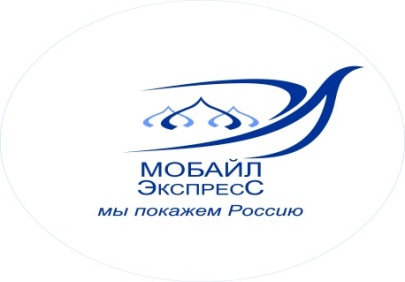 Туристическая компания ООО «Мобайл - Экспресс»г. Москва, ул. Марксистская, д.20, стр.8, офис 1e-mail: mobile-travel@yandex.ruтел./факс (495) 363-38-17 +7-926-018-61-13 (WhatsApp, Telegram)